Glasbena umetnost, 19.5.2020Danes se boš naučil/a nekaj o tempu (HITROST) in dinamiki (počasi, hitro, glasno, tiho) v glasbi. Kakšna sta tempo in dinamika, je običajno zapisano z znaki ali z besedo nad notnim črtovjem. Spoznali bomo štiri oznake za dinamiko: 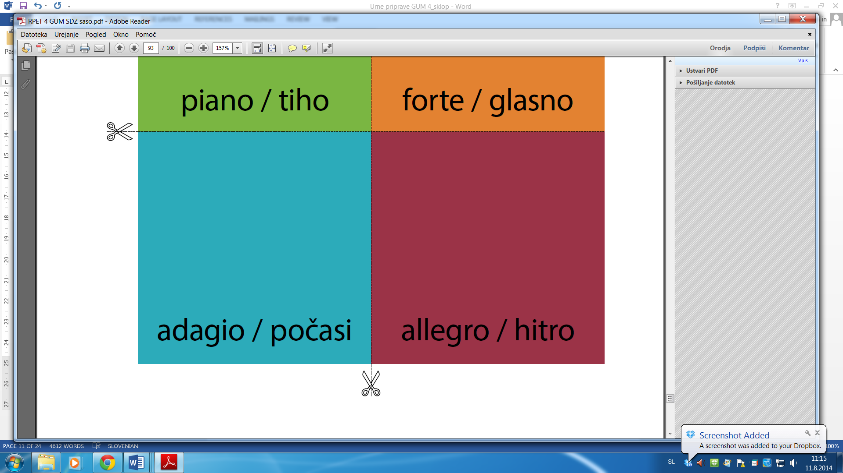 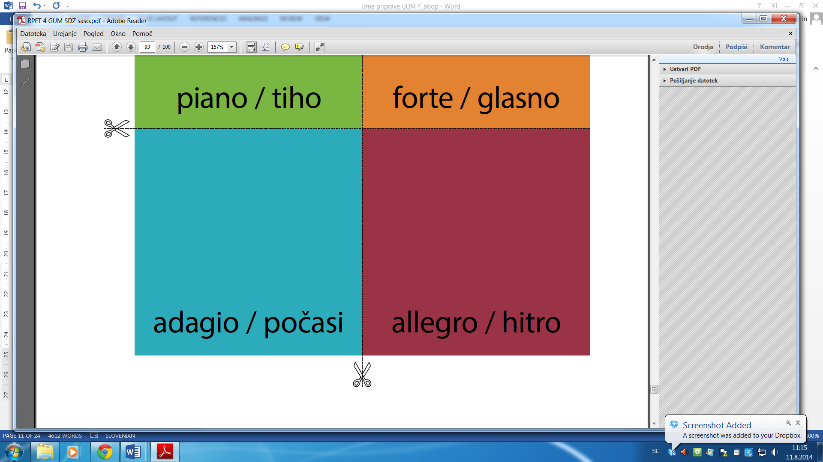 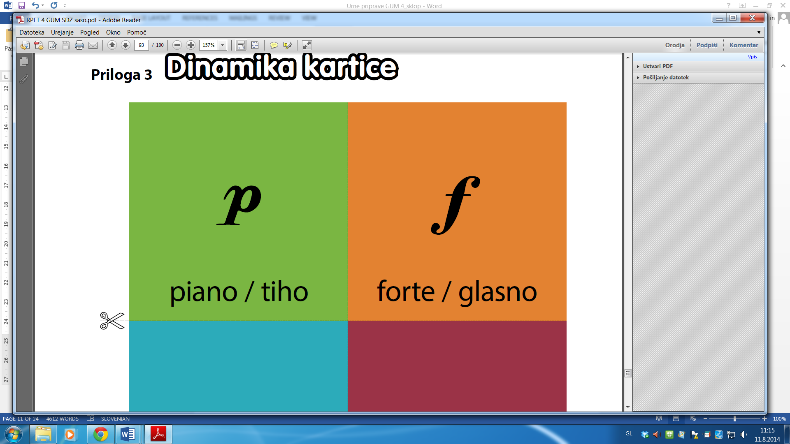 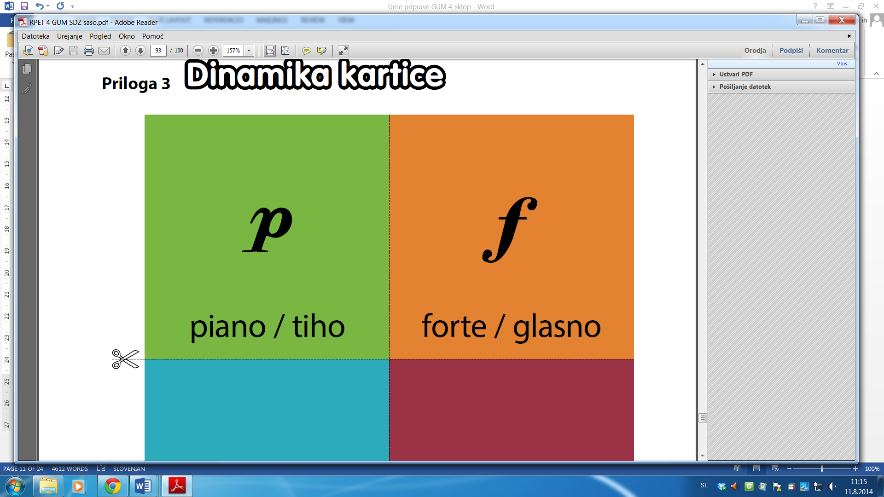 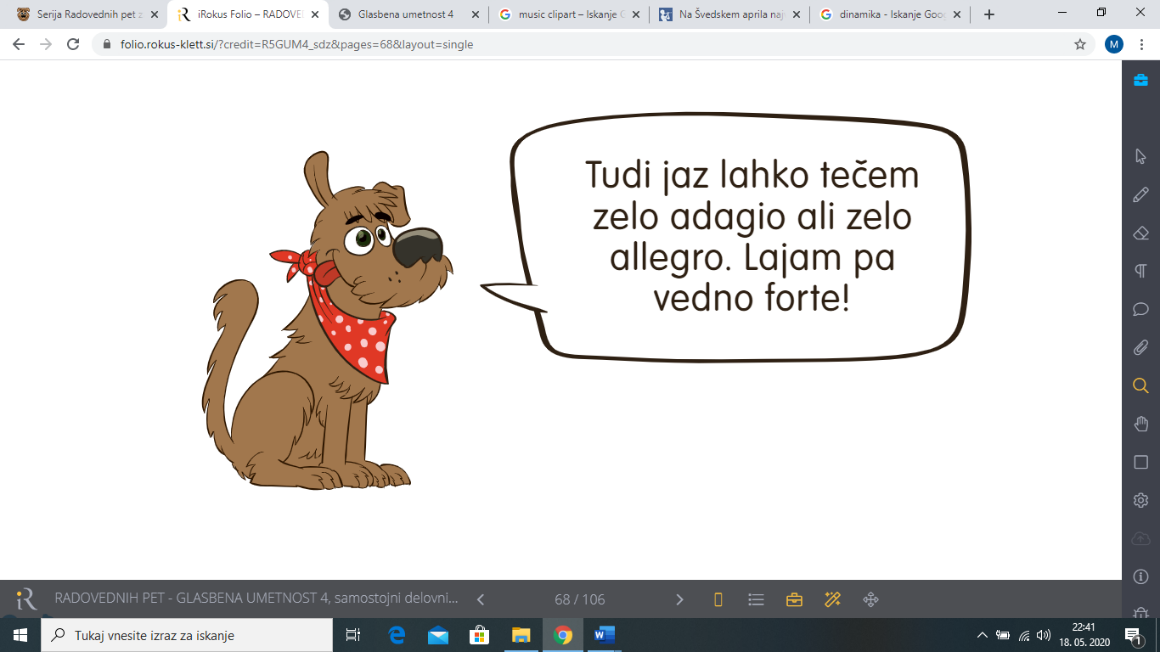 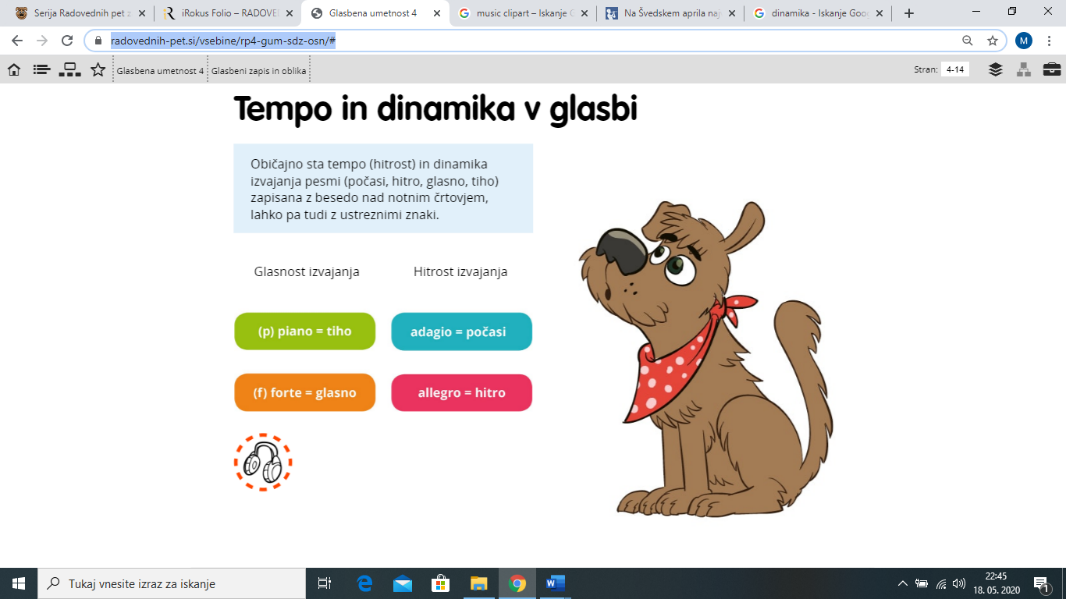 Kdo je tisti, ki orkestru pove, kako naj igrajo? DIRIGENT. To nakaže z roko. Enako tudi pri pevskem zboru vam nakaže učitelj Vito.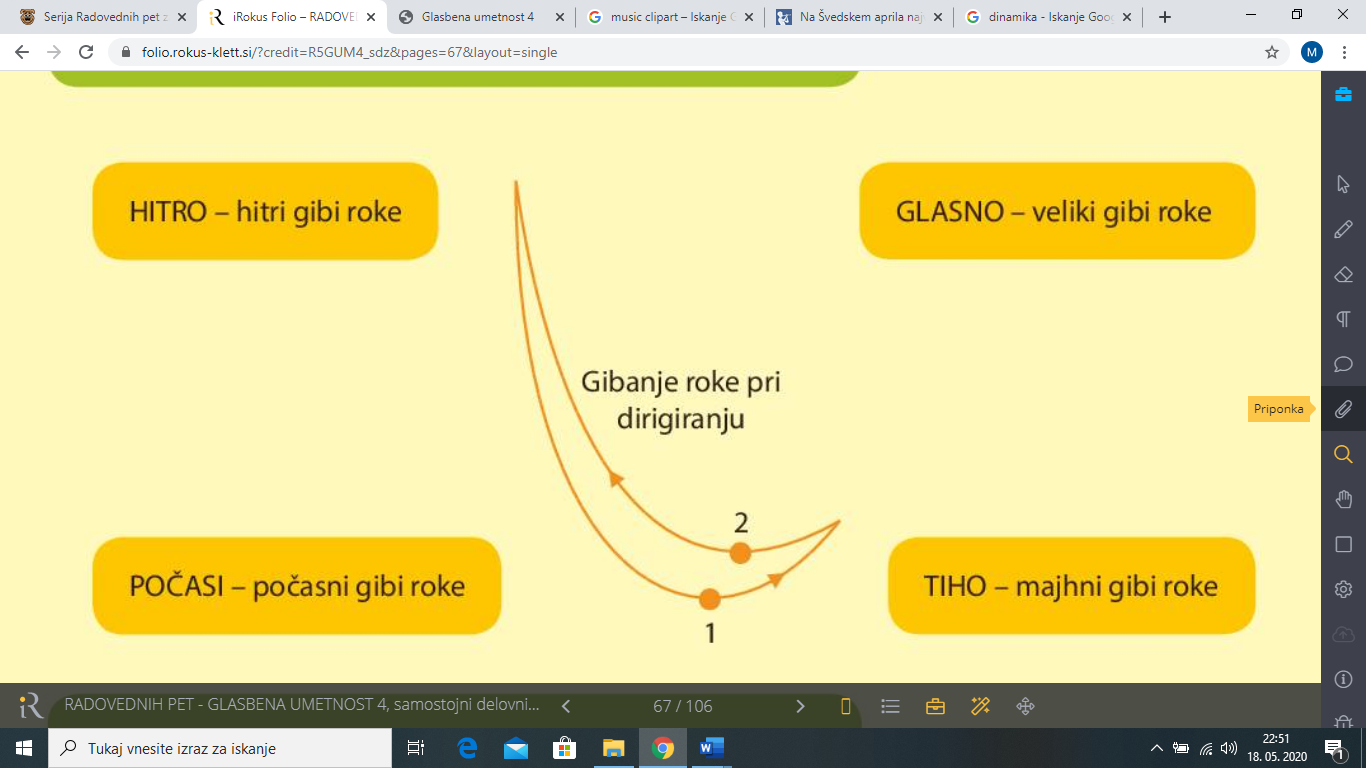 Skladatelj Joseph Haydn je pred mnogimi leti napisal posebno skladbo, Simfonijo presenečenja, kjer se je poigral z dinamiko.Prisluhni skladbi https://www.radovednih-pet.si/vsebine/rp4-gum-sdz-osn/#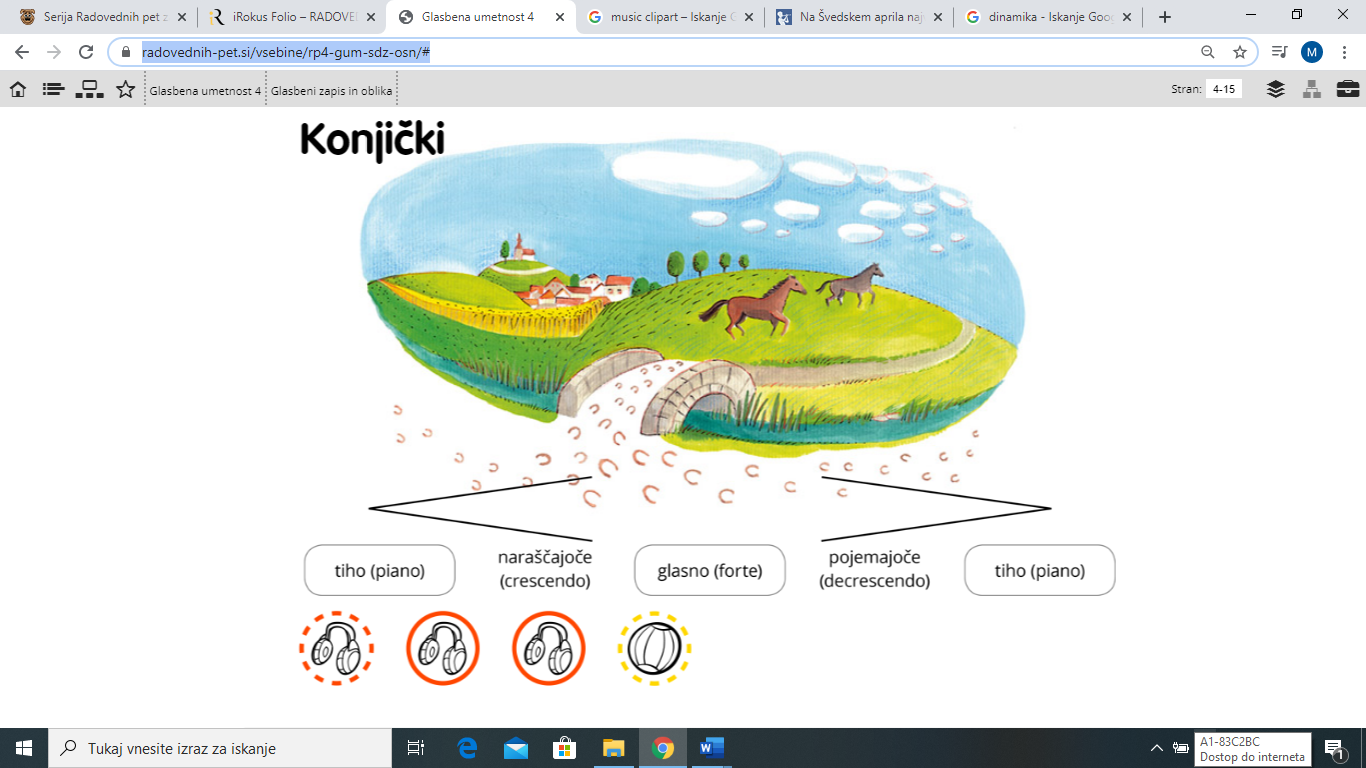 